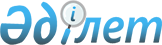 О внесении изменений в решение Байдибекского районного маслихата от 23 декабря 2013 года № 20/99 "О районном бюджете на 2014-2016 годы"
					
			Утративший силу
			
			
		
					Решение Байдибекского районного маслихата Южно-Казахстанской области от 30 октября 2014 года № 31/157. Зарегистрировано Департаментом юстиции Южно-Казахстанской области 4 ноября 2014 года № 2856. Утратило силу в связи с истечением срока применения - (письмо Байдибекского районного маслихата Южно-Казахстанской области от 25 февраля 2015 года № 23)      Сноска. Утратило силу в связи с истечением срока применения - (письмо Байдибекского районного маслихата Южно-Казахстанской области от 25.02.2015 № 23).      Примечание РЦПИ.

      В тексте документа сохранена пунктуация и орфография оригинала. 



      В соответствии с пунктом 5 статьи 109 Бюджетного кодекса Республики Казахстан от 4 декабря 2008 года, подпунктом 1) пункта 1 статьи 6 Закона Республики Казахстан от 23 января 2001 года «О местном государственном управлении и самоуправлении в Республике Казахстан» и решением Южно-Казахстанского областного маслихата от 24 октября 2014 года № 32/252-V «О внесении изменений в решение Южно-Казахстанского областного маслихата от 10 декабря 2013 года № 21/172-V «Об областном бюджете на 2014-2016 годы», зарегистрированного в Реестре государственной регистрации нормативных правовых актов за № 2850, Байдибекский районный маслихат РЕШИЛ:



      1. Внести в решение Байдибекского районного маслихата от 23 декабря 2013 года № 20/99 «О районном бюджете на 2014-2016 годы» (зарегистрированного в Реестре государственной регистрации нормативных правовых актов за № 2492, опубликовано 24 января 2014 года в газете «Шаян») следующие изменения:



      пункты 1, 3 и 4 изложить в новой редакции:

      «1. Утвердить районный бюджет Байдибекского района на 2014-2016 годы согласно приложениям 1, 2 и 3 соответственно, в том числе на 2014 год в следующих объемах:

      1) доходы – 6 971 533 тысяч тенге, в том числе по:

      налоговым поступлениям – 444 225 тысяч тенге;

      неналоговым поступлениям – 16 446 тысяч тенге;

      поступления от продажи основного капитала – 6 987 тысяч тенге;

      поступлениям трансфертов – 6 503 875 тысяч тенге;

      2) затраты – 6 980 153 тысяч тенге;

      3) чистое бюджетное кредитование – 84 665 тысяч тенге, в том числе:

      бюджетные кредиты – 99 122 тысяч тенге;

      погашение бюджетных кредитов – 14 457 тысяч тенге;

      4) сальдо по операциям с финансовыми активами – 0 тенге, в том числе:

      приобретение финансовых активов – 0 тенге;

      поступления от продажи финансовых активов государства – 0 тенге;

      5) дефицит (профицит) бюджета – - 93 285 тысяч тенге;

      6) финансирование дефицита (использование профицита) бюджета – 93 285 тысяч тенге, в том числе:

      поступления займов – 99 122 тысяч тенге;

      погашение займов – 14 457 тысяч тенге;

      используемые остатки бюджетных средств – 8 620 тысяч тенге.»;

      «3. Утвердить резерв акимата района в районном бюджете на 2013 год в сумме 847 тысяч тенге.».

      «4. Установить на 2014 год норматив распределения общей суммы поступлений индивидуального подоходного налога и социального налога:

      в бюджет района 69,5%;

      в областной бюджет 30,5%.».



      Приложения 1, 2 и 4 к указанному решению изложить в новой редакции согласно приложениям 1, 2 и 3 к настоящему решению.



      2. Настоящее решение вводится в действие 1 января 2014 года.

      

      Председатель сессии районного маслихата    А. Бурбеков

      

      Секретарь районного маслихата              С. Спабеков      

      Приложение 1 к решению

      Байдибекского районного

      маслихата от 30 октября

      2014 года № 31/157      Приложение 1 к решению

      Байдибекского районного

      маслихата от 23 декабря

      2013 года № 20/99 Районный бюджет на 2014 год

      Приложение 2 к решению

      Байдибекского районного

      маслихата от 30 октября

      2014 года № 31/157      Приложение 2 к решению

      Байдибекского районного

      маслихата от 23 декабря

      2013 года № 20/99 Районный бюджет на 2015 год

      Приложение 3 к решению

      Байдибекского районного

      маслихата от 30 октября

      2014 года № 31/157      Приложение 4 к решению

      Байдибекского районного

      маслихата от 23 декабря

      2013 года № 20/99       Перечень бюджетных программ развития районного бюджета на 2014-2016 годы с разделением на бюджетные программы, направленные на реализацию бюджетных инвестиционных проектов (программ)
					© 2012. РГП на ПХВ «Институт законодательства и правовой информации Республики Казахстан» Министерства юстиции Республики Казахстан
				КатегорияКатегорияКатегорияКатегорияСумма,

тысяч тенгеКлассКлассКлассСумма,

тысяч тенгеПодкласс Подкласс Сумма,

тысяч тенгеНаименованиеСумма,

тысяч тенге111231. Доходы69715331Налоговые поступления44422501Подоходный налог1775432Индивидуальный подоходный налог17754303Социальный налог1600381Социальный налог16003804Hалоги на собственность920511Hалоги на имущество569533Земельный налог55654Hалог на транспортные средства275375Единый земельный налог199605Внутренние налоги на товары, работы и услуги94642Акцизы20963Поступления за использование природных и других ресурсов3504Сборы за ведение предпринимательской и профессиональной деятельности701807Прочие налоги841Прочие налоги8408Обязательные платежи, взимаемые за совершение юридически значимых действий и (или) выдачу документов уполномоченными на то государственными органами или должностными лицами50451Государственная пошлина50452Неналоговые поступления1644601Доходы от государственной собственности31531Поступления части чистого дохода государственных предприятий2165Доходы от аренды имущества, находящегося в государственной собственности293706Прочие неналоговые поступления132931Прочие неналоговые поступления132933Поступления от продажи основного капитала698703Продажа земли и нематериальных активов69871Продажа земли69874Поступления трансфертов 650387502Трансферты из вышестоящих органов государственного управления65038752Трансферты из областного бюджета6503875Функциональная группа      НаименованиеФункциональная группа      НаименованиеФункциональная группа      НаименованиеФункциональная группа      НаименованиеФункциональная группа      НаименованиеСумма,

тысяч тенгеФункциональная подгруппаФункциональная подгруппаФункциональная подгруппаФункциональная подгруппаСумма,

тысяч тенгеАдминистратор бюджетных программАдминистратор бюджетных программАдминистратор бюджетных программСумма,

тысяч тенгеПрограммаПрограммаСумма,

тысяч тенге2. Затраты698015301Государственные услуги общего характера3561401Представительные, исполнительные и другие органы, выполняющие общие функции государственного управления327252112Аппарат маслихата района (города областного значения)14528001Услуги по обеспечению деятельности маслихата района (города областного значения)14348002Создание информационных систем180122Аппарат акима района (города областного значения)120224001Услуги по обеспечению деятельности акима района (города областного значения)66956002Создание информационных систем22528003Капитальные расходы государственного органа30740123Аппарат акима района в городе, города районного значения, поселка, села, сельского округа192500001Услуги по обеспечению деятельности акима района в городе, города районного значения, поселка, села, сельского округа160618022Капитальные расходы государственного органа318822Финансовая деятельность800459Отдел экономики и финансов района (города областного значения)800003Проведение оценки имущества в целях налогообложения8009Прочие государственные услуги общего характера28088459Отдел экономики и финансов района (города областного значения)21102001Услуги по реализации государственной политики в области формирования и развития экономической политики, государственного планирования, исполнения бюджета и управления коммунальной собственностью района (города областного значения)20469002Создание информационных систем380015Капитальные расходы государственного органа253472Отдел строительства, архитектуры и градостроительства района (города областного значения)6986040Развитие объектов государственных органов698602Оборона102581Военные нужды9216122Аппарат акима района (города областного значения)9216005Мероприятия в рамках исполнения всеобщей воинской обязанности92162Организация работы по чрезвычайным ситуациям1042122Аппарат акима района (города областного значения)1042006Предупреждение и ликвидация чрезвычайных ситуаций масштаба района (города областного значения)692007Мероприятия по профилактике и тушению степных пожаров районного (городского) масштаба, а также пожаров в населенных пунктах, в которых не созданы органы государственной противопожарной службы35004Образование48997051Дошкольное воспитание и обучение452988464Отдел образования района (города областного значения)452988040Реализация государственного образовательного заказа в дошкольных организациях образования4529882Начальное, основное среднее и общее среднее образование3135266123Аппарат акима района в городе, города районного значения, поселка, села, сельского округа423005Организация бесплатного подвоза учащихся до школы и обратно в сельской местности423464Отдел образования района (города областного значения)3134843003Общеобразовательное обучение3048882006Дополнительное образование для детей859619Прочие услуги в области образования1311451464Отдел образования района (города областного значения)205263001Услуги по реализации государственной политики на местном уровне в области образования 9086002Создание информационных систем380005Приобретение и доставка учебников, учебно-методических комплексов для государственных учреждений образования района (города областного значения)32739012Капитальные расходы государственного органа709015Ежемесячные выплаты денежных средств опекунам (попечителям) на содержание ребенка-сироты (детей-сирот), и ребенка (детей), оставшегося без попечения родителей10922067Капитальные расходы подведомственных государственных учреждений и организаций151427472Отдел строительства, архитектуры и градостроительства района (города областного значения)1106188037Строительство и реконструкция объектов образования110618805Здравоохранение2879Прочие услуги в области здравоохранения287123Аппарат акима района в городе, города районного значения, поселка, села, сельского округа287002Организация в экстренных случаях доставки тяжелобольных людей до ближайшей организации здравоохранения, оказывающей врачебную помощь28706Социальная помощь и социальное обеспечение2158622Социальная помощь186300451Отдел занятости и социальных программ района (города областного значения)186300002Программа занятости8730004Оказание социальной помощи на приобретение топлива специалистам здравоохранения, образования, социального обеспечения, культуры, спорта и ветеринарии в сельской местности в соответствии с законодательством Республики Казахстан12890005Государственная адресная социальная помощь18496006Оказание жилищной помощи655007Социальная помощь отдельным категориям нуждающихся граждан по решениям местных представительных органов11084010Материальное обеспечение детей-инвалидов, воспитывающихся и обучающихся на дому1700014Оказание социальной помощи нуждающимся гражданам на дому27243016Государственные пособия на детей до 18 лет94219017Обеспечение нуждающихся инвалидов обязательными гигиеническими средствами и предоставление услуг специалистами жестового языка, индивидуальными помощниками в соответствии с индивидуальной программой реабилитации инвалида112839Прочие услуги в области социальной помощи и социального обеспечения29562451Отдел занятости и социальных программ района (города областного значения)29562001Услуги по реализации государственной политики на местном уровне в области обеспечения занятости и реализации социальных программ для населения26662011Оплата услуг по зачислению, выплате и доставке пособий и других социальных выплат802012Создание информационных систем380021Капитальные расходы государственного органа171807Жилищно-коммунальное хозяйство1579951Жилищное хозяйство61602455Отдел культуры и развития языков района (города областного значения)101024Ремонт объектов в рамках развития городов и сельских населенных пунктов по Дорожной карте занятости 2020101458Отдел жилищно-коммунального хозяйства, пассажирского транспорта и автомобильных дорог района (города областного значения)5432031Изготовление технических паспортов на объекты кондоминиумов1075041Ремонт и благоустройство объектов в рамках развития сельских населенных пунктов по Программе занятости 20204357464Отдел образования района (города областного значения)7403026Ремонт объектов в рамках развития сельских населенных пунктов по Программе занятости 20207403472Отдел строительства, архитектуры и градостроительства района (города областного значения)48666003Проектирование, строительство и (или) приобретение жилья коммунального жилищного фонда 42666004Проектирование, развитие, обустройство и (или) приобретение инженерно-коммуникационной инфраструктуры 60002Коммунальное хозяйство40576458Отдел жилищно-коммунального хозяйства, пассажирского транспорта и автомобильных дорог района (города областного значения)40576012Функционирование системы водоснабжения и водоотведения38476058Развитие системы водоснабжения и водоотведения в сельских населенных пунктах21003Благоустройство населенных пунктов55817123Аппарат акима района в городе, города районного значения, поселка, села, сельского округа9149008Освещение улиц населенных пунктов3924009Обеспечение санитарии населенных пунктов1835011Благоустройство и озеленение населенных пунктов3390458Отдел жилищно-коммунального хозяйства, пассажирского транспорта и автомобильных дорог района (города областного значения)46668015Освещение улиц в населенных пунктах9250016Обеспечение санитарии населенных пунктов2140018Благоустройство и озеленение населенных пунктов17185048Развитие благоустройства городов и населенных пунктов1809308Культура, спорт, туризм и информационное пространство6398971Деятельность в области культуры228614455Отдел культуры и развития языков района (города областного значения)96492003Поддержка культурно-досуговой работы94440009Обеспечение сохранности историко - культурного наследия и доступа к ним2052472Отдел строительства, архитектуры и градостроительства района (города областного значения)132122011Развитие объектов культуры1321222Спорт300502465Отдел физической культуры и спорта района (города областного значения)108025001Услуги по реализации государственной политики на местном уровне в сфере физической культуры и спорта8479002Создание информационных систем380004Капитальные расходы государственного органа2569005Развитие массового спорта и национальных видов спорта 91357006Проведение спортивных соревнований на районном (города областного значения) уровне1600007Подготовка и участие членов сборных команд района (города областного значения) по различным видам спорта на областных спортивных соревнованиях2140032Капитальные расходы подведомственных государственных учреждений и организаций1500472Отдел строительства, архитектуры и градостроительства района (города областного значения)192477008Развитие объектов спорта и туризма1924773Информационное пространство66762455Отдел культуры и развития языков района (города областного значения)51784006Функционирование районных (городских) библиотек47773007Развитие государственного языка и других языков народа Казахстана4011456Отдел внутренней политики района (города областного значения)14978002Услуги по проведению государственной информационной политики через газеты и журналы 13800005Услуги по проведению государственной информационной политики через телерадиовещание11789Прочие услуги по организации культуры, спорта, туризма и информационного пространства44019455Отдел культуры и развития языков района (города областного значения)16404001Услуги по реализации государственной политики на местном уровне в области развития языков и культуры5341002Создание информационных систем380010Капитальные расходы государственного органа133032Капитальные расходы подведомственных государственных учреждений и организаций10550456Отдел внутренней политики района (города областного значения)27615001Услуги по реализации государственной политики на местном уровне в области информации, укрепления государственности и формирования социального оптимизма граждан14330003Реализация мероприятий в сфере молодежной политики10908004Создание информационных систем380006Капитальные расходы государственного органа 1397032Капитальные расходы подведомственных государственных учреждений и организаций60009Топливно-энергетический комплекс и недропользование458299Прочие услуги в области топливно-энергетического комплекса и недропользования45829472Отдел строительства, архитектуры и градостроительства района (города областного значения)45829036Развитие газотранспортной системы 4582910Сельское, водное, лесное, рыбное хозяйство, особо охраняемые природные территории, охрана окружающей среды и животного мира, земельные отношения4012841Сельское хозяйство191651459Отдел экономики и финансов района (города областного значения)25051099Реализация мер по оказанию социальной поддержки специалистов25051472Отдел строительства, архитектуры и градостроительства района (города областного значения)88483010Развитие объектов сельского хозяйства88483473Отдел ветеринарии района (города областного значения)55041001Услуги по реализации государственной политики на местном уровне в сфере ветеринарии12028002Создание информационных систем380003Капитальные расходы государственных органов33005Обеспечение функционирования скотомогильников (биотермических ям) 1404007Организация отлова и уничтожения бродячих собак и кошек2290008Возмещение владельцам стоимости изымаемых и уничтожаемых больных животных, продуктов и сырья животного происхождения19599009Проведение ветеринарных мероприятий по энзоотическим болезням животных19307477Отдел сельского хозяйства и земельных отношений района (города областного значения) 23076001Услуги по реализации государственной политики на местном уровне в сфере сельского хозяйства и земельных отношений22663002Создание информационных систем380003Капитальные расходы государственного органа 336Земельные отношения5280477Отдел сельского хозяйства и земельных отношений района (города областного значения) 5280009Земельно-хозяйственное устройство населенных пунктов5280109Прочие услуги в области сельского, водного, лесного, рыбного хозяйства, охраны окружающей среды и земельных отношений204353109473Отдел ветеринарии района (города областного значения)204353109462011Проведение противоэпизоотических мероприятий20435311Промышленность, архитектурная, градостроительная и строительная деятельность488102Архитектурная, градостроительная и строительная деятельность48810472Отдел строительства, архитектуры и градостроительства района (города областного значения)48810001Услуги по реализации государственной политики в области строительства, архитектуры и градостроительства на местном уровне18075002Создание информационных систем380013Разработка схем градостроительного развития территории района, генеральных планов городов районного (областного) значения, поселков и иных сельских населенных пунктов30322015Капитальные расходы государственного органа3312Транспорт и коммуникации1187211Автомобильный транспорт118721458Отдел жилищно-коммунального хозяйства, пассажирского транспорта и автомобильных дорог района (города областного значения)118721023Обеспечение функционирования автомобильных дорог93196045Капитальный и средний ремонт автомобильных дорог районного значения и улиц населенных пунктов2552513Прочие835283Поддержка предпринимательской деятельности и защита конкуренции9104469Отдел предпринимательства района (города областного значения)9104001Услуги по реализации государственной политики на местном уровне в области развития предпринимательства и промышленности 8471002Создание информационных систем380004Капитальные расходы государственного органа2539Прочие74424458Отдел жилищно-коммунального хозяйства, пассажирского транспорта и автомобильных дорог района (города областного значения)73209001Услуги по реализации государственной политики на местном уровне в области жилищно-коммунального хозяйства, пассажирского транспорта и автомобильных дорог 18302013Капитальные расходы государственного органа182020Создание информационных систем380040Реализация мер по содействию экономическому развитию регионов в рамках Программы «Развитие регионов» 54345459Отдел экономики и финансов района (города областного значения)1215008Разработка или корректировка, а также проведение необходимых экспертиз технико-экономических обоснований местных бюджетных инвестиционных проектов и конкурсных документаций концессионных проектов, консультативное сопровождение концессионных проектов368012Резерв местного исполнительного органа района (города областного значения) 84714Обслуживание долга261Обслуживание долга26459Отдел экономики и финансов района (города областного значения)26021Обслуживание долга местных исполнительных органов по выплате вознаграждений и иных платежей по займам из областного бюджета2615Трансферты18111Трансферты1811459Отдел экономики и финансов района (города областного значения)1811006Возврат неиспользованных (недоиспользованных) целевых трансфертов18113. Чистое бюджетное кредитование84665Функциональная группа    Наименование Функциональная группа    Наименование Функциональная группа    Наименование Функциональная группа    Наименование Функциональная группа    Наименование Функциональная группа    Наименование Функциональная подгруппаФункциональная подгруппаФункциональная подгруппаФункциональная подгруппаФункциональная подгруппаАдминистратор бюджетных программАдминистратор бюджетных программАдминистратор бюджетных программАдминистратор бюджетных программПрограммаПрограммаПрограммаБюджетные кредиты9912210Сельское, водное, лесное, рыбное хозяйство, особо охраняемые природные территории, охрана окружающей среды и животного мира, земельные отношения991221Сельское хозяйство99122459Отдел экономики и финансов района (города областного значения)99122018Бюджетные кредиты для реализации мер социальной поддержки специалистов99122КатегорияКатегорияКатегорияКатегорияНаименование Сумма, тысяч тенгеКлассКлассСумма, тысяч тенгеПодклассПодклассПодклассПодклассСпецификаСпецификаСпецификаПогашение бюджетных кредитов144575Погашение бюджетных кредитов1445701Погашение бюджетных кредитов144571Погашение бюджетных кредитов, выданных из государственного бюджета1445713Погашение бюджетных кредитов, выданных из местного бюджета физическим лицам144574. Сальдо по операциям с финансовыми активами0Функциональная группа    Наименование Функциональная группа    Наименование Функциональная группа    Наименование Функциональная группа    Наименование Функциональная группа    Наименование Функциональная группа    Наименование Функциональная подгруппаФункциональная подгруппаФункциональная подгруппаФункциональная подгруппаФункциональная подгруппаАдминистратор бюджетных программАдминистратор бюджетных программАдминистратор бюджетных программАдминистратор бюджетных программПрограммаПрограммаПрограммаПриобретение финансовых активов 0КатегорияКатегорияКатегорияКатегорияНаименование Сумма, тысяч тенгеКлассКлассСумма, тысяч тенгеПодклассПодклассПодклассПодклассСпецификаСпецификаСпецификаПоступления от продажи финансовых активов государства 05. Дефицит (профицит) бюджета-932856. Финансирование дефицита (использование профицита) бюджета93285КатегорияКатегорияКатегорияКатегорияНаименование Сумма, тысяч тенгеКлассКлассСумма, тысяч тенгеПодклассПодклассПодклассПодклассСпецификаСпецификаСпецификаПоступление займов991227Поступления займов9912201Внутренние государственные займы9912202Договоры займа9912203Займы, получаемые местным исполнительным органом района (города областного значения)99122Функциональная группа      Наименование Функциональная группа      Наименование Функциональная группа      Наименование Функциональная группа      Наименование Функциональная группа      Наименование Функциональная группа      Наименование Функциональная подгруппаФункциональная подгруппаФункциональная подгруппаФункциональная подгруппаФункциональная подгруппаАдминистратор бюджетных программАдминистратор бюджетных программАдминистратор бюджетных программАдминистратор бюджетных программПрограммаПрограммаПрограмма16Погашение займов144571Погашение займов14457459Отдел экономики и финансов района (города областного значения)14457005Погашение долга местного исполнительного органа перед вышестоящим бюджетом14457КатегорияКатегорияКатегорияКатегорияНаименование Сумма, тысяч тенгеКлассКлассСумма, тысяч тенгеПодклассПодклассПодклассПодклассСпецификаСпецификаСпецифика8Используемые остатки бюджетных средств862001Остатки бюджетных средств86201Свободные остатки бюджетных средств862001Свободные остатки бюджетных средств8620Категория Категория Категория Категория Сумма, тысяч тенгеКлассКлассКлассСумма, тысяч тенгеНаименование Сумма, тысяч тенгеПодклассПодклассСумма, тысяч тенге111231. Доходы52363131Налоговые поступления37254501Подоходный налог1322882Индивидуальный подоходный налог13228803Социальный налог1177931Социальный налог11779304Hалоги на собственность1052911Hалоги на имущество659913Земельный налог69624Hалог на транспортные средства303505Единый земельный налог198805Внутренние налоги на товары, работы и услуги127322Акцизы36683Поступления за использование природных и других ресурсов5564Сборы за ведение предпринимательской и профессиональной деятельности850807Прочие налоги911Прочие налоги9108Обязательные платежи, взимаемые за совершение юридически значимых действий и (или) выдачу документов уполномоченными на то государственными органами или должностными лицами43501Государственная пошлина43502Неналоговые поступления374501Доходы от государственной собственности22631Поступления части чистого дохода государственных предприятий2425Доходы от аренды имущества, находящегося в государственной собственности202106Прочие неналоговые поступления14821Прочие неналоговые поступления14823Поступления от продажи основного капитала235103Продажа земли и нематериальных активов23511Продажа земли23514Поступления трансфертов 485767202Трансферты из вышестоящих органов государственного управления48576722Трансферты из областного бюджета4857672Функциональная группа Наименование Функциональная группа Наименование Функциональная группа Наименование Функциональная группа Наименование Функциональная группа Наименование Сумма, тысяч тенгеФункциональная подгруппаФункциональная подгруппаФункциональная подгруппаФункциональная подгруппаСумма, тысяч тенгеАдминистратор бюджетных программАдминистратор бюджетных программАдминистратор бюджетных программСумма, тысяч тенгеПрограммаПрограммаСумма, тысяч тенге2. Затраты523631301Государственные услуги общего характера2745961Представительные, исполнительные и другие органы, выполняющие общие функции государственного управления254547112Аппарат маслихата района (города областного значения)12907001Услуги по обеспечению деятельности маслихата района (города областного значения)12907122Аппарат акима района (города областного значения)82224001Услуги по обеспечению деятельности акима района (города областного значения)63998002Создание информационных систем18226123Аппарат акима района в городе, города районного значения, поселка, села, сельского округа159416001Услуги по обеспечению деятельности акима района в городе, города районного значения, поселка, села, сельского округа1594162Финансовая деятельность422459Отдел экономики и финансов района (города областного значения)422003Проведение оценки имущества в целях налогообложения4229Прочие государственные услуги общего характера19627459Отдел экономики и финансов района (города областного значения)19627001Услуги по реализации государственной политики в области формирования и развития экономической политики, государственного планирования, исполнения бюджета и управления коммунальной собственностью района (города областного значения)1962702Оборона229691Военные нужды9165122Аппарат акима района (города областного значения)9165005Мероприятия в рамках исполнения всеобщей воинской обязанности91652Организация работы по чрезвычайным ситуациям13804122Аппарат акима района (города областного значения)13804006Предупреждение и ликвидация чрезвычайных ситуаций масштаба района (города областного значения)10804007Мероприятия по профилактике и тушению степных пожаров районного (городского) масштаба, а также пожаров в населенных пунктах, в которых не созданы органы государственной противопожарной службы300004Образование36899511Дошкольное воспитание и обучение208221464Отдел образования района (города областного значения)208221040Реализация государственного образовательного заказа в дошкольных организациях образования2082212Начальное, основное среднее и общее среднее образование2956549123Аппарат акима района в городе, города районного значения, поселка, села, сельского округа453005Организация бесплатного подвоза учащихся до школы и обратно в сельской местности453464Отдел образования района (города областного значения)2956096003Общеобразовательное обучение2876515006Дополнительное образование для детей795819Прочие услуги в области образования525181464Отдел образования района (города областного значения)155539001Услуги по реализации государственной политики на местном уровне в области образования 10202005Приобретение и доставка учебников, учебно-методических комплексов для государственных учреждений образования района (города областного значения)49466015Ежемесячная выплата денежных средств опекунам (попечителям) на содержание ребенка-сироты (детей-сирот), и ребенка (детей), оставшегося без попечения родителей10973067Капитальные расходы подведомственных государственных учреждений и организаций84898472Отдел строительства, архитектуры и градостроительства района (города областного значения)369642037Строительство и реконструкция объектов образования36964205Здравоохранение3269Прочие услуги в области здравоохранения326123Аппарат акима района в городе, города районного значения, поселка, села, сельского округа326002Организация в экстренных случаях доставки тяжелобольных людей до ближайшей организации здравоохранения, оказывающей врачебную помощь32606Социальная помощь и социальное обеспечение2030902Социальная помощь178129451Отдел занятости и социальных программ района (города областного значения)178129002Программа занятости10807004Оказание социальной помощи на приобретение топлива специалистам здравоохранения, образования, социального обеспечения, культуры, спорта и ветеринарии в сельской местности в соответствии с законодательством Республики Казахстан13792005Государственная адресная социальная помощь8239006Оказание жилищной помощи3741007Социальная помощь отдельным категориям нуждающихся граждан по решениям местных представительных органов5146010Материальное обеспечение детей-инвалидов, воспитывающихся и обучающихся на дому1695014Оказание социальной помощи нуждающимся гражданам на дому25491016Государственные пособия на детей до 18 лет96300017Обеспечение нуждающихся инвалидов обязательными гигиеническими средствами и предоставление услуг специалистами жестового языка, индивидуальными помощниками в соответствии с индивидуальной программой реабилитации инвалида129189Прочие услуги в области социальной помощи и социального обеспечения24961451Отдел занятости и социальных программ района (города областного значения)24961001Услуги по реализации государственной политики на местном уровне в области обеспечения занятости и реализации социальных программ для населения23503011Оплата услуг по зачислению, выплате и доставке пособий и других социальных выплат145807Жилищно-коммунальное хозяйство2172591Жилищное хозяйство106313472Отдел строительства, архитектуры и градостроительства района (города областного значения)106313003Проектирование, строительство и (или) приобретение жилья коммунального жилищного фонда 1063132Коммунальное хозяйство74617458Отдел жилищно-коммунального хозяйства, пассажирского транспорта и автомобильных дорог района (города областного значения)74617012Функционирование системы водоснабжения и водоотведения37131058Развитие системы водоснабжения и водоотведения в сельских населенных пунктах374863Благоустройство населенных пунктов36329123Аппарат акима района в городе, города районного значения, поселка, села, сельского округа9094008Освещение улиц населенных пунктов4199009Обеспечение санитарии населенных пунктов1963011Благоустройство и озеленение населенных пунктов2932458Отдел жилищно-коммунального хозяйства, пассажирского транспорта и автомобильных дорог района (города областного значения)27235015Освещение улиц в населенных пунктах12840016Обеспечение санитарии населенных пунктов2290018Благоустройство и озеленение населенных пунктов1210508Культура, спорт, туризм и информационное пространство3849591Деятельность в области культуры129966455Отдел культуры и развития языков района (города областного значения)93966003Поддержка культурно-досуговой работы91566009Обеспечение сохранности историко - культурного наследия и доступа к ним2400472Отдел строительства, архитектуры и градостроительства района (города областного значения)36000011Развитие объектов культуры360002Спорт158928465Отдел физической культуры и спорта района (города областного значения)98928001Услуги по реализации государственной политики на местном уровне в сфере физической культуры и спорта7792005Развитие массового спорта и национальных видов спорта 85786006Проведение спортивных соревнований на районном (города областного значения) уровне2140007Подготовка и участие членов сборных команд района (города областного значения) по различным видам спорта на областных спортивных соревнованиях3210472Отдел строительства, архитектуры и градостроительства района (города областного значения)60000008Развитие объектов спорта и туризма600003Информационное пространство66159455Отдел культуры и развития языков района (города областного значения)49553006Функционирование районных (городских) библиотек45053007Развитие государственного языка и других языков народа Казахстана4500456Отдел внутренней политики района (города областного значения)16606002Услуги по проведению государственной информационной политики через газеты и журналы 14766005Услуги по проведению государственной информационной политики через телерадиовещание18409Прочие услуги по организации культуры, спорта, туризма и информационного пространства29906455Отдел культуры и развития языков района (города областного значения)5919001Услуги по реализации государственной политики на местном уровне в области развития языков и культуры5919456Отдел внутренней политики района (города областного значения)23987001Услуги по реализации государственной политики на местном уровне в области информации, укрепления государственности и формирования социального оптимизма граждан13804003Реализация мероприятий в сфере молодежной политики1018309Топливно-энергетический комплекс и недропользование1199789Прочие услуги в области топливно-энергетического комплекса и недропользования119978472Отдел строительства, архитектуры и градостроительства района (города областного значения)119978036Развитие газотранспортной системы 11997810Сельское, водное, лесное, рыбное хозяйство, особо охраняемые природные территории, охрана окружающей среды и животного мира, земельные отношения949051Сельское хозяйство86765459Отдел экономики и финансов района (города областного значения)29301099Реализация мер по оказанию социальной поддержки специалистов29301473Отдел ветеринарии района (города областного значения)38549001Услуги по реализации государственной политики на местном уровне в сфере ветеринарии10161005Обеспечение функционирования скотомогильников (биотермических ям) 847006Организация санитарного убоя больных животных859007Организация отлова и уничтожения бродячих собак и кошек2450008Возмещение владельцам стоимости изымаемых и уничтожаемых больных животных, продуктов и сырья животного происхождения1785009Проведение ветеринарных мероприятий по энзоотическим болезням животных22447477Отдел сельского хозяйства и земельных отношений района (города областного значения) 18915001Услуги по реализации государственной политики на местном уровне в сфере сельского хозяйства и земельных отношений189156Земельные отношения8140477Отдел сельского хозяйства и земельных отношений района (города областного значения) 8140009Земельно-хозяйственное устройство населенных пунктов814011Промышленность, архитектурная, градостроительная и строительная деятельность467682Архитектурная, градостроительная и строительная деятельность46768472Отдел строительства, архитектуры и градостроительства района (города областного значения)46768001Услуги по реализации государственной политики в области строительства, архитектуры и градостроительства на местном уровне14361013Разработка схем градостроительного развития территории района, генеральных планов городов районного (областного) значения, поселков и иных сельских населенных пунктов3240712Транспорт и коммуникации974661Автомобильный транспорт97466458Отдел жилищно-коммунального хозяйства, пассажирского транспорта и автомобильных дорог района (города областного значения)97466023Обеспечение функционирования автомобильных дорог9746613Прочие840313Поддержка предпринимательской деятельности и защита конкуренции6421469Отдел предпринимательства района (города областного значения)6421001Услуги по реализации государственной политики на местном уровне в области развития предпринимательства и промышленности 64219Прочие77610458Отдел жилищно-коммунального хозяйства, пассажирского транспорта и автомобильных дорог района (города областного значения)70409001Услуги по реализации государственной политики на местном уровне в области жилищно-коммунального хозяйства, пассажирского транспорта и автомобильных дорог 16064040Реализация мер по содействию экономическому развитию регионов в рамках Программы «Развитие регионов» 54345459Отдел экономики и финансов района (города областного значения)7201012Резерв местного исполнительного органа района (города областного значения) 720114Обслуживание долга151Обслуживание долга15459Отдел экономики и финансов района (города областного значения)15021Обслуживание долга местных исполнительных органов по выплате вознаграждений и иных платежей по займам из областного бюджета153. Чистое бюджетное кредитование-10974Функциональная группа    Наименование Функциональная группа    Наименование Функциональная группа    Наименование Функциональная группа    Наименование Функциональная группа    Наименование Сумма, тысяч тенгеФункциональная подгруппаФункциональная подгруппаФункциональная подгруппаФункциональная подгруппаСумма, тысяч тенгеАдминистратор бюджетных программАдминистратор бюджетных программАдминистратор бюджетных программСумма, тысяч тенгеПрограммаПрограммаСумма, тысяч тенгеБюджетные кредиты0КатегорияКатегорияКатегорияКатегорияНаименование Сумма, тысяч тенгеКлассКлассКлассСумма, тысяч тенгеПодклассПодклассСумма, тысяч тенгеСпецификаСпецификаСумма, тысяч тенгеПогашение бюджетных кредитов109745Погашение бюджетных кредитов1097401Погашение бюджетных кредитов109741Погашение бюджетных кредитов, выданных из государственного бюджета1097413Погашение бюджетных кредитов, выданных из местного бюджета физическим лицам109744. Сальдо по операциям с финансовыми активами0Функциональная группа Наименование Функциональная группа Наименование Функциональная группа Наименование Функциональная группа Наименование Функциональная группа Наименование Сумма, тысяч тенгеФункциональная подгруппаФункциональная подгруппаФункциональная подгруппаФункциональная подгруппаСумма, тысяч тенгеАдминистратор бюджетных программАдминистратор бюджетных программАдминистратор бюджетных программСумма, тысяч тенгеПрограммаПрограммаСумма, тысяч тенгеПриобретение финансовых активов 0КатегорияКатегорияКатегорияКатегорияНаименование Сумма, тысяч тенгеКлассКлассСумма, тысяч тенгеПодклассПодклассСумма, тысяч тенгеСпецификаСпецификаСумма, тысяч тенгеПоступления от продажи финансовых активов государства 05. Дефицит (профицит) бюджета109746. Финансирование дефицита (использование профицита) бюджета-10974КатегорияКатегорияКатегорияКатегорияНаименование Сумма, тысяч тенгеКлассКлассКлассСумма, тысяч тенгеПодклассПодклассСумма, тысяч тенгеСпецификаСпецификаСумма, тысяч тенгеПоступление займов0Функциональная группа Наименование Функциональная группа Наименование Функциональная группа Наименование Функциональная группа Наименование Функциональная группа Наименование Сумма, тысяч тенгеФункциональная подгруппаФункциональная подгруппаФункциональная подгруппаФункциональная подгруппаСумма, тысяч тенгеАдминистратор бюджетных программАдминистратор бюджетных программАдминистратор бюджетных программСумма, тысяч тенгеПрограммаПрограммаСумма, тысяч тенге16Погашение займов109741Погашение займов10974459Отдел экономики и финансов района (города областного значения)10974005Погашение долга местного исполнительного органа перед вышестоящим бюджетом10974КатегорияКатегорияКатегорияКатегорияНаименование Сумма, тысяч тенгеКлассКлассКлассСумма, тысяч тенгеПодклассПодклассПодклассСумма, тысяч тенгеСпецификаСпецификаСумма, тысяч тенге8Используемые остатки бюджетных средств0Функциональная группа     НаименованиеФункциональная группа     НаименованиеФункциональная группа     НаименованиеФункциональная группа     НаименованиеФункциональная группа     НаименованиеФункциональная подгруппаФункциональная подгруппаФункциональная подгруппаФункциональная подгруппаАдминистратор бюджетных программАдминистратор бюджетных программАдминистратор бюджетных программПрограммаПрограммаНаименование 2. ЗатратыИнвестиционные проекты01Государственные услуги общего характера09Прочие государственные услуги общего характера472Отдел строительства, архитектуры и градостроительства района (города областного значения)040Развитие объектов государственных органов4Образование09Прочие услуги в области образования472Отдел строительства, архитектуры и градостроительства района (города областного значения)037Строительство и реконструкция объектов образования7Жилищно-коммунальное хозяйство01Жилищное хозяйство472Отдел строительства, архитектуры и градостроительства района (города областного значения)003Строительство и (или) приобретение жилья государственного коммунального жилищного фонда004Проектирование, развитие, обустройство и (или) приобретение инженерно-коммуникационной инфраструктуры 02Коммунальное хозяйство458Отдел жилищно-коммунального хозяйства, пассажирского транспорта и автомобильных дорог района (города областного значения)058Развитие системы водоснабжения и водоотведения в сельских населенных пунктах03Благоустройство населенных пунктов458Отдел жилищно-коммунального хозяйства, пассажирского транспорта и автомобильных дорог района (города областного значения)048Развитие благоустройства городов и населенных пунктов8Сельское, водное, лесное, рыбное хозяйство, особо охраняемые природные территории, охрана окружающей среды и животного мира, земельные отношения01Культура, спорт, туризм и информационное пространство472Деятельность в области культуры011Развитие объектов культуры02Спорт472Отдел строительства, архитектуры и градостроительства района (города областного значения)008Развитие объектов спорта9Топливно-энергетический комплекс и недропользование9Прочие услуги в области топливно-энергетического комплекса и недропользования472Отдел строительства, архитектуры и градостроительства района (города областного значения)036Развитие газотранспортной системы 10Сельское, водное, лесное, рыбное хозяйство, особо охраняемые природные территории, охрана окружающей среды и животного мира, земельные отношения01Сельское хозяйство472Отдел строительства, архитектуры и градостроительства района (города областного значения)010Развитие объектов сельского хозяйства